РЕСПУБЛИКА   КАРЕЛИЯКОНТРОЛЬНО-СЧЕТНЫЙ КОМИТЕТСОРТАВАЛЬСКОГО МУНИЦИПАЛЬНОГО РАЙОНАЗаключениеКонтрольно-счетного комитета Сортавальского муниципального района на проект Решения Совета Сортавальского городского поселения «О бюджете Сортавальского городского поселения на 2017 год и плановый период 2018 и 2019 годов»05.12.2016г.                                                          		                             №71ОБЩИЕ ПОЛОЖЕНИЯЗаключение Контрольно-счетного комитета Сортавальского муниципального района (далее – Контрольно-счетный комитет) на проект Решения Совета Сортавальского городского поселения «О бюджете Сортавальского городского поселения на 2017 год и плановый период 2018 и 2019 годов» (далее – Заключение) подготовлено с учетом требований Бюджетного кодекса Российской Федерации (далее БК РФ), иных нормативных правовых актов Российской Федерации, Республики Карелия, а также в соответствии с Положением о бюджетном процессе в Сортавальском городском поселении (далее – Положение о бюджетном процессе), Соглашением о передаче полномочий контрольно-счетного органа Сортавальского городского поселения по осуществлению внешнего муниципального финансового контроля Контрольно-счетному комитету Сортавальского муниципального района, и иными действующими нормативными правовыми актами Сортавальского городского поселения.На экспертизу, в Контрольно-счетный комитет, проект решения о местном бюджете с приложением документов и материалов, предусмотренных статьей 184.2 БК РФ поступил 15 ноября 2016 года, т.е. не позднее срока, установленного пунктом 1 статьи 20 Положения о бюджетном процессе в Сортавальском городском поселении, утвержденном Решением Совета Сортавальского городского поселения от 25.03.2014г. №30 для предоставления проекта решения в Совет Сортавальского городского поселения.Требования по составу показателей решения о бюджете, установленные статьей 184.1 Бюджетного кодекса в проекте решения соблюдены.При подготовке заключения Контрольно-счётного комитета учитывалась необходимость реализации положений, содержащихся в послании Президента РФ Федеральному собранию, Указах Президента РФ от 7 мая 2012 года, а также стратегических целей развития Республики Карелия, определенных в Концепции социально-экономического развития Республики Карелия на период до 2017 года. Выборочно проверено наличие и проведен анализ нормативной и методической базы, регулирующий порядок формирования и расчетов основных показателей проекта Решения.ОСНОВНЫЕ ХАРАКТЕРИСТИКИ ПРОЕКТА БЮДЖЕТАБюджет Сортавальского городского поселения на 2017 год и плановый период 2018 и 2019 годов сформирован в рамках действующего налогового и бюджетного законодательства с учетом изменений налогового и бюджетного законодательства, в условиях планируемого увеличения поступлений налоговых и неналоговых доходов по сравнению с ожидаемой оценкой исполнения бюджета поселения за 2016 год. 	Проект бюджета Сортавальского городского поселения на 2017 год сформирован с объемом доходов на 2017 год в сумме 92 000,0 тыс. руб. Объем расходов сформирован на 2017 год в сумме 100 250,0 тыс. руб. Дефицит бюджета сформирован на 2017 год – 8 250,0 тыс. руб. 	На плановый период 2018 года проект сформирован с объемом доходов в сумме 77 135,0 тыс. руб. Объем расходов на 2018 год - 84 135,0 тыс. руб. Дефицит бюджета на 2018 год – 7 000,0 тыс. руб. 	На плановый период 2019 года проект сформирован с объемом доходов в сумме 79 670,0 тыс. руб. Объем расходов на 2019 года – 81 670,0 тыс. руб. Дефицит бюджета на 2019 год – 2 000,0 тыс. руб. Динамика основных параметров бюджета Сортавальского городского поселения свидетельствует об увеличении доходов и расходов в 2017 году по сравнению с оценкой ожидаемого исполнения бюджета Сортавальского городского поселения за 2016 год (объем доходов 90 737,8 тыс. руб., объем расходов 94 865,10 тыс. руб.) и снижении расходов и доходов в плановом периоде 2018 и 2019 годов сравнению с оценкой ожидаемого исполнения бюджета за 2016 год.В структуре доходов бюджета Сортавальского городского поселения на 2017 год и плановый период 2018 и 2019 года налоговые и неналоговые доходы составляют 99,9% от общего объема доходов. Удельный вес безвозмездных поступлений в общем объеме доходов в 2017 году на 18 процентных пункта ниже, чем ожидаемое исполнение за 2016 год (в 2016 году – 18 процентов) и на 28% ниже исполнения за 2015 год (28%). В составе безвозмездных поступлений из республиканского бюджета, предусмотрено поступление в форме дотации в объеме 31,6 тыс. руб. и субвенции на осуществление государственных полномочий Республики Карелия по созданию и обеспечению деятельности административных комиссий и определению перечня должностных лиц, уполномоченных составлять протоколы об административных правонарушениях в сумме 2,0 тыс. руб. В 2018,2019 годах в составе безвозмездных поступлений из республиканского бюджета, предусмотрено поступление в форме дотации в объеме 28,5 тыс. руб. и 26,9 тыс. руб. соответственно, и субвенции на осуществление государственных полномочий Республики Карелия по созданию и обеспечению деятельности административных комиссий и определению перечня должностных лиц, уполномоченных составлять протоколы об административных правонарушениях в сумме по 2,0 тыс. руб. на каждый год планового периода.Проект бюджета Сортавальского городского поселения на плановый период 2018,2019 года сформирован в условиях отсутствия распределения субсидий и иных межбюджетных трансфертов из республиканского бюджета.Расходы бюджета Сортавальского городского поселения на 2017 год запланированы в размере 100 250,0 тыс. рублей, что на 5 385,0 тыс. рублей или на 6% выше ожидаемой оценки исполнения бюджета 2016 года, на плановый период 2018 и 2019 годов в сумме 84 135,0 тыс. руб. и 81 670,0 тыс. руб. соответственно, на 16% и 3% ниже уровня предыдущего года.В структуре расходов бюджета Сортавальского городского поселения приоритетными направлениями будут являться расходы, направляемые на жилищно-коммунальное хозяйство, национальную экономику и общегосударственные вопросы. Расходы, направляемые на жилищно-коммунальное хозяйство, в 2017 году составят 37%, в плановом периоде 2018 и 2019 годов -26 и 28% соответственно. Расходы на национальную экономику в 2017 году составят 21%, в плановом периоде 2018 и 2019 года -27% и 22% соответственно. Расходы по разделу «общегосударственные вопросы» в 2017 году составят 21%, в плановом периоде 2018 и 2019 годов -20 и 21% соответственно. Проект бюджета Сортавальского городского поселения частично сформирован в программной структуре расходов. На 2017 год расходы предусмотрены по 4 муниципальным программам. Расходы на реализацию программ охватили в 2017 году 8 процентов расходов бюджета.Проектом бюджета поселения на плановый период 2018 и 2019 года предусмотрены ассигнования на финансирование одной муниципальной программы в сумме 134,2 тыс. руб. и 135,6 тыс. руб. соответственно. Доля расходов на муниципальные программы в общем объеме расходов бюджета Сортавальского городского поселения в плановом периоде 2018 и 2019 года составит менее 1 процента.Представленным проектом прогнозируется увеличение расходов на обслуживание муниципального долга. В 2017 году расходы по разделу 1301 увеличатся на 49% по сравнению с оценкой 2016 года, в 2018 на 25%, и в 2019 на 7% по сравнению с предыдущим годом. Указанное увеличение связано с планируемым увеличением привлечения кредитов кредитных организаций.Проектом Решения о бюджете предусмотрено формирование бюджета поселения на 2017 год с дефицитом в размере 8 250,0 тыс. рублей, или 9% собственных доходов, на плановый период 2018 года -7000,0 тыс. руб. или 9% от собственных доходов, 2019 года - 2 000,0 тыс. руб. или 3% от собственных доходов. По сравнению с ожидаемой оценкой исполнения бюджета поселения в 2016 году объем плановых значений дефицита в процентах к собственным доходам в 2017 и 2018 году увеличится на 3 процентного пункта, в 2019 году снизится на 3%.Верхний предел муниципального долга Сортавальского городского поселения установлен:- на 1 января 2018 года – в сумме 18 400,0 тыс. рублей; - на 1 января 2019 года – в сумме 25 400,0 тыс. рублей; - на 1 января 2020 года – в сумме 27 400,0 тыс. рублей.Предельный объем муниципального долга Сортавальского городского поселения на 2017 год установлен в объеме 31 400,0 тыс. руб., на 2018 год установлен в объеме 36 400,0 тыс. руб., на 2019 год в объеме 45 400,0 тыс. руб.В проекте Решения прогнозируется увеличение объема муниципального долга к 01.01.2019г. на 16 000,0 тыс. рублей или на 140% к уровню 01.01.2017г. Объем долговой нагрузки к 2019 году планового периода увеличится с 15,3% на 01.01.2017г. до 34,4% на 01.01.2019г., т.е. на 19,1 процента. Данный факт не отвечает цели и задаче бюджетной политики Сортавальского городского поселения на 2017-2019 годы в области муниципального долга - снижение уровня долговой нагрузки. Муниципальные гарантии в структуре муниципального долга Сортавальского городского поселения отсутствуют.Проектом бюджета запланированы расходы на обслуживание муниципального долга на 2017 год в объеме 1 985,9 тыс. рублей, что на 651,6 тыс. рублей больше ожидаемого исполнения за 2016 год. Предельный объем расходов на обслуживание муниципального долга Сортавальского городского поселения на 2017 год утвержден в сумме 1 985,9 тыс. руб. На плановый период 2018 и 2019 года расходы на обслуживание муниципального долга составляют 2 489,1 тыс. руб., и 2 673,5 тыс. руб. соответственно. Предельный объем расходов на обслуживание муниципального долга Сортавальского городского поселения плановый период на 2018 и 2019 года утвержден в сумме 2 489,1 тыс. руб., и 2 673,5 тыс. руб. соответственно.Доля заимствований в общем объеме расходов бюджета (коэффициент заимствований) в 2017 году и плановом периоде 2018 года составит 7 процентов ежегодно, в плановом периоде 2019 года 2%.Объем платежей на погашение и обслуживание муниципального долга в процентах к общему объему заимствований (коэффициент покрытия) составит в 2017 году 75%, в 2018 году – 75%, в 2019 году -104%. По оценке 2016 года указанный показатель прогнозируется на уровне 83%.ПРОГНОЗ СОЦИАЛЬНО-ЭКОНОМИЧЕСКОГО РАЗВИТИЯ СОРТАВАЛЬСКОГО ГОРОДСКОГО ПОСЕЛЕНИЯ НА 2017 ГОД И ПЛАНОВЫЙ ПЕРИОД 2018 и 2019 ГОДОВВ соответствии с Бюджетным кодексом Российской Федерации (статья 172) составление проекта бюджета основывается на прогнозе социально-экономического развития соответствующей территории и основных направлениях бюджетной и налоговой политики.Постановлением администрации Сортавальского городского поселения от 07.11.2014г. № 62 утвержден Порядок разработки прогноза социально-экономического развития Сортавальского городского поселения (далее – Порядок разработки прогноза).Представленный в Контрольно-счетный комитет Прогноз социально-экономического развития (далее - Прогноз) в соответствии с п.3.1 Порядка разработки прогноза включает в себя:- предварительные итоги социально-экономического развития Сортавальского городского поселения за истекший период и ожидаемые итог за текущий финансовый год;- основные параметры прогноза социально-экономическим развития Сортавальского городского поселения на 2017 год и плановый период 2018 и 2019 годов;- пояснительную записку по основным параметрам прогноза социально-экономическим развития Сортавальского городского поселения на 2017 год и плановый период 2018 и 2019 годов.Исходя из определения, данного в Федеральном законе от 28 июня 2013г. № 172-ФЗ «О стратегическом планировании в Российской Федерации» (далее- Федеральный закон №172-ФЗ) Прогноз социально-экономического развития - это документ стратегического планирования, содержащий систему научно-обоснованных представлений о внешних и внутренних условиях, направлениях и об ожидаемых результатах социально-экономического развития на среднесрочный или долгосрочный период.Организация и функционирование системы стратегического планирования основывается на принципах результативности и эффективности стратегического планирования, который означает, что выбор способов и методов достижения целей социально-экономического развития должен основываться на необходимости достижения заданных результатов с наименьшими затратами ресурсов в соответствии с документами стратегического планирования.Данный принцип предполагает вариативность способов социально-экономического развития и выбор одного из вариантов, который позволял бы достичь заданных результатов с наименьшими затратами.Прогноз социально-экономического развития Сортавальского городского поселения содержит вариативность развития. Прогноз представлен в двух вариантах: базовом (1 вариант) и целевом (2 вариант). Прогнозирование доходной части бюджета Сортавальского городского поселения осуществлялось с учетом целевого варианта прогноза социально-экономического развития.Согласно п. 4 статьи 173 Бюджетного кодекса РФ Прогноз социально-экономического развития на очередной финансовый год и плановый период разрабатывается путем уточнения параметров планового периода и добавления параметров второго года планового периода.Представленные в составе Прогноза «Основные экономические показатели Сортавальского городского поселения на 2017 год и плановый период 2018 и 2019 годов» дополнены показателями, не содержащимися в прогнозе, к утвержденному бюджету на 2016 год (объем отгруженных товаров собственного производства, оборот розничной торговли, объем платных услуг населению, среднегодовая остаточная стоимость облагаемого имущества, уровень зарегистрированной безработицы, инвестиции в основной капитал). Показатели: «среднегодовая остаточная стоимость необлагаемого имущества», «среднесписочная численность работников казенных учреждений» из Основных экономических показателей Сортавальского городского поселения исключены. Основные показатели прогноза социально-экономического развития, представленные Сортавальским городским поселением в целевом варианте приведены в Таблице 1.Таблица 1Как видно из таблицы (графы 5,8,11) основные экономические показатели, представленные к проекту Решения практически по всем показателям, имеющимся в прогнозе к утвержденному бюджету на 2016 год отличаются от показателей, одобренных к утвержденному бюджету 2016 года, что может свидетельствовать о недостаточной точности прогноза. В нарушение требований п.4 статьи 173 БК РФ в Пояснительной записке к основным экономическим показателям не указаны причины и факторы изменения ранее утвержденных параметров прогноза на 2016, 2017, 2018 год.Согласно статьи 174.1 Бюджетного кодекса Российской Федерации доходы бюджета прогнозируются на основе прогноза социально-экономического развития территории. В представленном Сортавальским городским поселением Прогнозе приведены не все показатели на основе которых должно производится прогнозирование поступлений доходной части бюджета на 2017 год и плановый период 2018 и 2019 годов. Таким образом, содержание Прогноза социально-экономического развития Сортавальского городского поселения не в полной мере соответствует требованиям Бюджетного кодекса Российской Федерации. Согласно Указу Президента Российской Федерации от 07.05.2012г. №597 реальная заработанная плата к 2018 году должна возрасти в 1,5 раза. В представленном Прогнозе не заложены показатели по доведению реальной заработной платы до целевого уровня, что не способствует обеспечению выполнения Указа Президента РФ. Предварительные итоги социально-экономического развития Сортавальского городского поселения за истекший период и ожидаемые итоги за текущий финансовый год представлены в структуре разделов, не соответствующей структуре, установленной пунктом 3.1. Порядка разработки прогноза. Кроме того, ожидаемые итоги за текущий финансовый год не сравниваются с теми показателями, которые были приняты за основу при утверждении бюджета на 2016 год. Таким образом, отсутствует отражение результатов реализации задач в текущем периоде.Согласно ст. 160.1 БК РФ главный администратор доходов бюджета утверждает методику прогнозирования поступлений доходов в бюджет в соответствии с общими требованиями к такой методики, установленными Правительством РФ. В ходе экспертизы были проанализированы положения Методики прогнозирования поступлений доходов в бюджет Сортавальского городского поселения (утверждена распоряжением администрации Сортавальского городского поселения от 12.09.2016г. №12) (далее- Методика). Согласно Методики, за основу расчета доходов от сдачи в аренду имущества, находящегося в муниципальной собственности принимается показатели: размер площади сдаваемых в аренду земельных участков, кадастровая стоимость арендуемых земельных участков, ставки арендной платы за использование земельных участков, размере площади сдаваемых в аренду объектов и ставка арендной платы», поступления от продажи имущества, находящегося в муниципальной собственности – средней стоимости одного квадратного метра объектов недвижимости, сложившейся по результатам торгов текущего года, количества земельных участков, планируемых к продаже, и выкупной цены.В представленном Прогнозе, в соответствии с которым должны прогнозироваться доходы бюджета (п. 174.1 БК РФ), данные показатели заложены в тысячах рублей.Следовательно, в нарушение п. 174.1 БК РФ в Методике главного администратора бюджетных средств – Администрации Сортавальского городского поселения отсутствует привязка прогнозирования доходов бюджета поселения к Прогнозу социально-экономического развития территории.В целях улучшения качества прогнозирования Контрольно-счетный комитет считает, что целесообразно включить в состав прогнозируемых основных экономических показателей, разрабатываемых в соответствии с Постановлением администрации Сортавальского городского поселения от 07.11.2014г. № 62 «Об утверждении Порядка разработки прогноза социально-экономического развития Сортавальского городского поселения», показатели, являющиеся базовыми для расчета некоторых видов доходов бюджета (например, размер площади сдаваемых в аренду земельных участков и объектов, количество объектов, подлежащих реализации исходя из данных программы приватизации, и т.п.). Кроме того, в условиях реализации программно-целевого принципа планирования и исполнения бюджета повышаются требования к качеству прогноза социально-экономического развития на очередной финансовый год и на плановый период. Этот прогноз должен не только с большой степенью надежности определять исходные условия для разработки проекта бюджета, но и иметь целевой характер, то есть отражать результаты реализации поставленных целей и задач в среднесрочной перспективе, что является критерием эффективности проводимой социально-экономической политики и качества муниципальной системы прогнозирования.Контрольно-счетный комитет обращает внимание на необходимость более точного прогнозирования показателей, принимаемых при расчете доходов поселения бюджета.Одной из задач бюджетной политики Сортавальского городского поселения в 2017-2019 годах будет снижение уровня долговой нагрузки посредством снижения дефицита бюджета за счет реализации мер по развитию экономического потенциала, мобилизации доходов и повышению эффективности расходов и оптимизации принятых обязательств. Мероприятия в области мобилизации доходов бюджета планируется сконцентрировать на следующих направлениях:-оптимизация налоговой нагрузки и установленных налоговых льгот;- расширение налоговой базы за счет имущественных налогов;-увеличение собираемости доходов в том числе за счет повышения качества их администрирования;-проведение более активной политики в области приватизации муниципального имущества.Планируется оптимизация расходных обязательств и повышение эффективности использования бюджетных ассигнований по направлениям:-совершенствование подходов к нормированию затрат на оказание муниципальных услуг;-снижение расходов на административно-управленческий персонал учреждений путем установления предельного соотношения уровня заработной платы их руководителей и основного персонала, а также ограничения численности заместителей руководителей в зависимости от количества работников в учреждении;-создание правовых оснований для привлечения социально ориентированных некоммерческих организаций к оказанию муниципальных услуг.-оптимизация расходов на осуществление муниципальных закупок.	Будет продолжена работа по формированию бюджета с использованием «программного» принципа.	Бюджетная политика в 2017-2019 годах ориентирована на направление расходов бюджета в приоритетном порядке на обеспечение и развитие социально-культурной сферы, жилищно-коммунального хозяйства, дорожной деятельности и улучшение условий жизни населения.	Направлением бюджетных средств на осуществление капитальных вложений будут мероприятия адресной программы по переселению граждан из аварийного жилищного фонда. При поддержке Фонда содействия реформированию жилищно-коммунального хозяйства и бюджета Республики Карелия по итогам реализации региональной адресной программы будет обеспечено переселение 118 семей граждан, проживающих в многоквартирных домах, признанных аварийными.Сортавальским городским поселением в 2017 году и на перспективу до 2019 года будет обеспечиваться прозрачность и открытость муниципальных финансов (бюджет для граждан на сайте администрации). В целях увеличения результативности использования бюджетных средств и сокращения неэффективных расходов будут приниматься меры по повышению прозрачности бюджетных процедур и эффективности внутреннего финансового контроля и внутреннего финансового аудита.Налоговая политика Сортавальского городского поселения в 2017 году и на перспективу до 2019 года будет направлена на поддержание сбалансированности бюджетной системы в Сортавальском городском поселении, обеспечение экономически оправданного уровня налоговой нагрузки, привлечение инвестиций, повышение эффективности использования объектов муниципальной собственности, стимулирование предпринимательской активности в целях расширения налогооблагаемой базы и увеличения налогового потенциала. Будет продолжена совместная работа с контролирующими и правоохранительными органами по выявлению и пресечению фактов сокрытия заработной платы.	Предусматривается информационное взаимодействие с налоговыми органами в части формирования бюджета Сортавальского городского поселения и оценки налоговой базы. Кроме того, усилена работа с налоговыми органами по постановке на учет налогоплательщиков, чьи подразделения расположены на территории Сортавальского городского поселения. Продолжается работа по совершенствованию системы местных налоговых льгот. В целях создания благоприятных условий учреждений образования, культуры, социального обеспечения, физической культуры и спорта, финансируемых из местных бюджетов, установлена ставка земельного налога в размере 0,3 процента от кадастровой стоимости земельных участков. В целях поддержки граждан, имеющих звание «Почетный гражданин города Сортавала», предусмотрена льгота по земельному налогу на территории муниципального образования «Сортавальское городское поселение», согласно которой Почетные граждане города Сортавала освобождаются от уплаты земельного налога в отношении одного земельного участка по выбору гражданина, не используемого (не предназначенного для использования) им для предпринимательской деятельности. Кроме того, предусмотрены дополнительные льготы по налогу на имущество физических лиц, право на налоговую льготу предоставлено многодетным семьям.Несмотря на стратегическую важность указанных документов в бюджетном процессе не установлены единые требования, определяющие их структуру и содержанию, что не обеспечивает должное качество подготовки и согласованность документов. В них не содержатся мотивы принятия тех или иных решений, цели, на достижение которых они направлены, а также риски реализации отдельных положений, приводящих в том числе к выпадающим доходам бюджетов и возможным социальным и экономическим последствиям.Доходы бюджета4.1. Оценка полноты и соответствия состава информации, содержащейся в перечне источников доходов бюджета поселения и реестре источников доходов бюджета поселение, требованиям Бюджетного кодекса Российской Федерации и иным нормативным правовым актам показала следующее.В соответствии со статьей 471 Бюджетного кодекса Российской Федерации «Перечень и реестры источников доходов бюджетов» Министерство финансов Российской Федерации, органы управления государственными внебюджетными фондами, финансовые органы субъектов Российской Федерации и муниципальных образований обязаны вести реестры источников доходов бюджетов бюджетной системы Российской Федерации. Под перечнем источников доходов бюджетов бюджетной системы Российской Федерации понимается свод (перечень) федеральных налогов и сборов, региональных и местных налогов, страховых взносов на обязательное социальное страхование, иных обязательных платежей, других поступлений, являющихся источниками формирования доходов бюджетов бюджетной системы Российской Федерации, с указанием правовых оснований их возникновения, порядка расчета (размеры, ставки, льготы) и иных характеристик, определяемых порядком формирования и ведения перечня источников доходов бюджетов бюджетной системы Российской Федерации.В соответствии с пунктом 3 статьи 471 Бюджетного кодекса Российской Федерации под реестром источников доходов бюджета понимается свод информации о доходах бюджета по источникам доходов бюджетов бюджетной системы Российской Федерации, формируемой в процессе составления, утверждения и исполнения бюджета, на основании перечня источников доходов Российской Федерации.Постановлением Правительства Российской Федерации от 31 августа 2016 г. № 868 «О порядке формирования и ведения перечня источников доходов Российской Федерации» утверждены правила формирования и ведения перечня источников доходов Российской Федерации, общие требования к составу информации, порядку формирования и ведения реестра источников доходов Российской Федерации, реестра источников доходов федерального бюджета, реестров источников доходов бюджетов субъекта Российской Федерации, реестров источников доходов местных бюджетов и реестров источников доходов бюджетов государственных внебюджетных фондов. В соответствии с пунктом 11 «Общих требований к составу информации, порядку формирования и ведения реестра источников доходов Российской Федерации, реестра источников доходов федерального бюджета, реестров источников доходов бюджетов субъектов Российской Федерации, реестров источников доходов местных бюджетов и реестров источников доходов бюджетов государственных внебюджетных фондов», утвержденных  постановления Правительства Российской Федерации от 31 августа 2016 г. № 868 в реестры источников доходов бюджетов в отношении каждого источника дохода бюджета включается следующая информация:а) наименование источника дохода бюджета;б) код (коды) классификации доходов бюджета, соответствующий источнику дохода бюджета, и идентификационный код источника дохода бюджета по перечню источников доходов Российской Федерации;в) наименование группы источников доходов бюджетов, в которую входит источник дохода бюджета, и ее идентификационный код по перечню источников доходов Российской Федерации;г) информация о публично-правовом образовании, в доход бюджета которого зачисляются платежи, являющиеся источником дохода бюджета;д) информация об органах государственной власти (государственных органах), органах местного самоуправления, органах управления государственными внебюджетными фондами, Центральном банке Российской Федерации, казенных учреждениях, иных организациях, осуществляющих бюджетные полномочия главных администраторов доходов бюджета;е) показатели прогноза доходов бюджета по коду классификации доходов бюджета, соответствующему источнику дохода бюджета, сформированные в целях составления и утверждения федерального закона о федеральном бюджете, федеральных законов о бюджетах государственных внебюджетных фондов Российской Федерации, законов субъектов Российской Федерации о бюджетах субъектов Российской Федерации, законов субъектов Российской Федерации о бюджетах государственных внебюджетных фондов, муниципальных правовых актов представительных органов муниципальных образований о местных бюджетах (далее - закон (решение) о бюджете);ж) показатели прогноза доходов бюджета по коду классификации доходов бюджета, соответствующему источнику дохода бюджета, принимающие значения прогнозируемого общего объема доходов бюджета в соответствии с законом (решением) о бюджете;з) показатели прогноза доходов бюджета по коду классификации доходов бюджета, соответствующему источнику дохода бюджета, принимающие значения прогнозируемого общего объема доходов бюджета в соответствии с законом (решением) о бюджете с учетом закона о внесении изменений в закон (решение) о бюджете;и) показатели уточненного прогноза доходов бюджета по коду классификации доходов бюджета, соответствующему источнику дохода бюджета, формируемые в рамках составления сведений для составления и ведения кассового плана исполнения бюджета;к) показатели кассовых поступлений по коду классификации доходов бюджета, соответствующему источнику дохода бюджета;л) показатели кассовых поступлений по коду классификации доходов бюджета, соответствующему источнику дохода бюджета, принимающие значения доходов бюджета в соответствии с законом (решением) о бюджете;м) иная информация, предусмотренная порядками формирования и ведения реестров источников доходов бюджетов, утвержденными в установленном порядке (за исключением реестра источников доходов Российской Федерации)В ходе экспертизы установлено, что в представленном Реестре источников доходов бюджета Сортавальского городского поселения на 2017 год и плановый период 2018 и 2019 годов (далее-Реестр) отсутствует информация по некоторым источникам доходов бюджета. Так, например, согласно приложению 1 к проекту Решения в бюджет поселения от главного администратора доходов бюджета Территориального органа Федерального казначейства прогнозируется поступления от налоговых источников: «Доходы от уплаты акцизов на дизельное топливо, подлежащие распределению между бюджетами субъектов Российской Федерации и местными бюджетами с учетом установленных дифференцированных нормативов отчислений в местные бюджеты», «Доходы от уплаты акцизов на моторные масла для дизельных и (или) карбюраторных (инжекторных) двигателей, подлежащие распределению между бюджетами субъектов Российской Федерации и местными бюджетами с учетом установленных дифференцированных нормативов отчислений в местные бюджеты», «Доходы от уплаты акцизов на автомобильный бензин, подлежащие распределению между бюджетами субъектов Российской Федерации и местными бюджетами с учетом установленных дифференцированных нормативов отчислений в местные бюджеты», «Доходы от уплаты акцизов на прямогонный бензин, подлежащие распределению между бюджетами субъектов Российской Федерации и местными бюджетами с учетом установленных дифференцированных нормативов отчислений в местные бюджеты» В Реестре информация представлена только по группе источников доходов «Акцизы по подакцизным товарам». В Реестре источников доходов отсутствует информация об органах государственной власти (государственных органах), органах местного самоуправления, органах управления государственными внебюджетными фондами, Центральном банке Российской Федерации, казенных учреждениях, иных организациях, осуществляющих бюджетные полномочия главных администраторов доходов бюджета. Вместо органа осуществляющего полномочия главного администратора, в Реестре указан органы, осуществляющие взимание источника доходов. Таким образом, реестр источников доходов бюджета Сортавальского городского поселения сформирован не на основании перечня источников доходов Российской Федерации и по некоторым позициям не соответствует общим требованиям, утвержденным постановлением Правительства Российской Федерации от 31 августа 2016 г. № 868.4.2.Доходы бюджета Сортавальского городского поселенияДинамика показателей доходной части бюджета Сортавальского городского поселения за четыре года (с 2015 по 2019 годы) представлена в таблице:                                                                            Таблица 2 (тыс. руб.)Доходы в проекте бюджета Сортавальского городского поселения на 2017 год предусмотрены в объеме 92 000,0 тыс. рублей, что выше ожидаемого уровня текущего года на 1 262,2 тыс. рублей, или на 1 процент. Увеличение доходов бюджета в 2017 году по сравнению с оценкой 2016 года произошло за счет планируемого увеличения поступлений неналоговых доходов на 17 395,56 тыс. рублей, или на 23 процента, при снижении безвозмездных поступлений на 16 133,4 тыс. руб. или на 79 процентов.В 2018 году прогнозируется снижение объемов доходной части бюджета поселения к объему 2017 года на 16 процентов, в абсолютном выражении снижение составит 14 865,0 тыс. рублей. Снижение прогнозируется как по налоговым и неналоговым доходам на 16 процентов, так и по безвозмездным поступлениям на 42 процента.В 2019 году прогнозируется увеличение объема доходов по отношению к 2018 году на 3 процента, в абсолютном выражении на 2 535,0 тыс. рублей, за счет увеличения налоговых и неналоговых доходов на 3% при снижении безвозмездных поступлений на 5 процентов.Анализ структуры доходов бюджета Сортавальского городского поселения свидетельствует о планируемом снижении доли безвозмездных поступлений в общем объеме доходов, прогнозируемых к поступлению в 2017 году и плановом периоде 2018,2019 годов по сравнению с показателями исполнения 2015 года и оценки исполнения 2016 года. Удельный вес безвозмездных поступлений в общем объеме доходов бюджета в 2017 году и плановом периоде 2018,2019 годов по сравнению с исполнением 2015 года снизиться на 28 процентов и составит менее 1 процента, по сравнению с оценкой 2016 года снизиться на 18 процентов (в 2016 году – 18 процентов).4.3. Налоговые доходы бюджета Сортавальского городского поселенияНалоговые доходы бюджета Сортавальского городского поселения на 2017 год прогнозируются в объеме 62 821,71 тыс. рублей на плановый период 2018,2019 годов – 64 853,88 тыс. руб. и 67 479,42 тыс. руб. соответственно.В сравнении с 2016 годом поступления налоговых доходов в 2017 году прогнозируются с увеличением, составляющим 2 процента. На плановый период 2018,2019 годов с увеличением на 3 и 4 процента соответственно к уровню предыдущего года.Наибольшую долю налоговых доходов бюджета в 2017 году по-прежнему будут составлять поступления от уплаты налога на доходы физических лиц – 73 процента, в плановый период 2018,2019 годов – 75 процентов.Динамика прогнозируемого поступления налога на доходы физических лиц, а также поступлений по другим налоговым источникам представлена в таблице: Таблица 3Анализ приведенных данных свидетельствует о том, что налоговые доходы бюджета в 2017 году прогнозируются по трем из пяти налоговых источников с увеличением относительно объема 2016 года. На плановый период 2018 года по трем источникам поступления прогнозируется на уровне предыдущего года, незначительное снижение по одному источнику - доходам от уплаты акцизов (на 6%), и увеличение поступлений по одному источнику - налогу на доходы физических лиц (на 5%). На плановый период 2019 года по трем источникам поступления прогнозируется на уровне предыдущего года, и увеличение поступлений по двум источникам: доходам от уплаты акцизов и налогу на доходы физических лиц (на 5%).Рассмотрим прогнозируемые поступления в бюджет Сортавальского городского поселения в разрезе основных налоговых источников. 4.3.1.Налог на доходы физических лицСогласно ст. 174.1 БК РФ доходы бюджета прогнозируются на основе прогноза социально-экономического развития территории. В представленной вместе с проектом бюджета Пояснительной записке приведены пояснения на основе каких данных произведен расчет прогнозируемых поступлений на доходы физических лиц. Согласно Пояснительной записки прогноз налога на доходы физических лиц на 2017 год определен исходя из прогнозируемого фонда заработной платы (один из параметров прогноза социально-экономического развития Сортавальского городского поселения) в целевом варианте. Согласно Пояснительной записки к проекту Решения поступление НДФЛ в бюджет Сортавальского городского поселения на 2017 год прогнозируется в сумме 46 046,0 тыс. рублей, что на 761,1 тыс. рублей или на 2 процента меньше ожидаемого исполнения за 2016 год суммы. В представленном прогнозе социально-экономического развития Сортавальского городского поселения на 2017 год и плановый период 2018 и 2019 годов «фонд заработной платы с учетом необлагаемой его части» по отношению к оценке 2016 года прогнозируется с увеличением составляющим 5% в целевом варианте на основе которого произведено прогнозирование дохода от НДФЛ на 2017 год. Обоснование указанного несоответствия в представленных материалах к Проекту бюджету отсутствует. Таким образом, не прослеживается согласованность прогнозируемого поступления НДФЛ с показателем прогноза «фонд заработной платы с учетом необлагаемой его части».В представленной Пояснительной записке не содержится информация при каком уровне собираемости спрогнозирован объем поступлений по данному налогу. В случае если объем поступлений спрогнозирован в размере 100% собираемости, то существует риск недопоступления налога. Кроме того, в Пояснительной записке отсутствует информация о дополнительных поступлениях налога на доходы физических лиц, спрогнозированная по данным задолженности предыдущих периодов и результатам работы по взысканию задолженности по данному налогу. На плановый период НДФЛ прогнозируется:-на 2018 год в сумме 48 344,0 тыс. рублей, что на 2 298,0 тыс. рублей или на 5 процентов больше прогнозируемого на 2017 год суммы;-на 2019 год в сумме 50 758,0 тыс. рублей, что на 2 414,0 тыс. рублей или на 5 процентов больше прогнозируемого на 2018 год суммы.Удельный вес НДФЛ в общем объеме налоговых доходов бюджета поселения составит в 2017 году – 73 процента, в плановом периоде 2018,2019 года 75 процентов.4.3.2.Акцизы по подакцизным товарам (продукции), производимым на территории Российской ФедерацииСогласно Пояснительной записке к проекту Решения, прогноз поступления доходов в бюджет Сортавальского городского поселения от уплаты акцизов на нефтепродукты (дизельное топливо, моторные масла для дизельных и (или) карбюраторных (инжекторных) двигателей, автомобильный бензин) определен с учетом динамики поступления доходов, возврата доходов от уплаты акцизов на прямогонный бензин, подлежащий распределению между бюджетами. Администратором данного источника доходов – Управлением Федерального казначейства по РК прогноз доход не представлен. Согласно ст. 174.1 БК РФ доходы бюджета прогнозируются на основе прогноза социально-экономического развития территории. В прогнозе социально-экономического развития Сортавальского городского поселения показатели на основе которых рассчитывается доход от уплаты акцизов отсутствует. В представленных материалах к проекту Решения не представлен расчет по данному виду налогового дохода.Поступления акцизов на нефтепродукты в бюджет Сортавальского городского поселения в 2017 году прогнозируются в сумме 4 519,01 тыс. рублей. На плановый период 2018,2019 годов в сумме-4 253,18 тыс. руб. и 4 464,72 тыс. руб.Удельный вес данного вида налогового источника в 2017 году в плановом периоде 2018-2019 годов составит 7 процентов в объеме налоговых поступлений.4.3.3. Единый сельскохозяйственный налогСогласно Пояснительной записке к проекту бюджета, объем данного вида источника налоговых поступлений спрогнозирован исходя из прогнозируемой на 2017 год налоговой базы (доходов, уменьшенных на величину расходов) и налоговой ставки в размере 6% установленной с учетом установленного норматива зачислений в бюджет поселения в размере 50%. Прогноз налога рассчитан в соответствии с методикой прогнозирования поступления доходов в бюджет Сортавальского городского поселения с учетом данных МИФНС №5 по РК о начислении единого сельскохозяйственного налога и оценки ожидаемого на основе данных отчета Федеральной налоговой службы «О налоговой базе и структуре начислений по единому сельскохозяйственному налогу» (форма №5-ЕСХН), и оценки ожидаемого поступления налога в текущем финансовом году. Согласно ст. 174.1 БК РФ доходы бюджета прогнозируются на основе прогноза социально-экономического развития территории. В прогнозе социально-экономического развития Сортавальского городского поселения показатели на основе которых рассчитывается доход от единому сельскохозяйственного налога отсутствует. В представленных материалах к проекту Решения не представлен расчет по данному виду налогового дохода.Поступления данного налога в бюджет Сортавальского городского поселения на 2017 год прогнозируются в сумме 30,0 тыс. рублей, что на 111,0 тыс. руб. или на 79 процентов меньше ожидаемого исполнения за 2016 год. На плановый период 2018,2019 годов в сумме-30,0 тыс. руб.Удельный вес данного вида налогового источника в 2017 году в плановом периоде 2018-2019 годов составит 0,05 процента в объеме налоговых поступлений.4.3.4.Налог на имуществоСогласно Пояснительной записке к проекту бюджета, объем данного вида источника налоговых поступлений определен исходя из сведений, предоставленных налоговыми органами, налоговых вычетов, предусмотренных гл.32 Налогового кодекса и ставки налога, установленной Решением Совета Сортавальского городского поселения с учетом норматива зачисления в бюджет Сортавальского городского поселения в размере 100%, а также учтено погашение имеющейся недоимки по данному источнику. Согласно ст. 174.1 БК РФ доходы бюджета прогнозируются на основе прогноза социально-экономического развития территории. В прогнозе социально-экономического развития Сортавальского городского поселения показатели на основе которых рассчитывается доход по налогу на имущество физических лиц отсутствует. В представленных материалах к проекту Решения не представлен расчет по данному виду налогового дохода.Поступления данного налога в бюджет Сортавальского городского поселения на 2017 год прогнозируются в сумме 1756,9 тыс. рублей, что на 979,3,0 тыс. руб. или на 126 процентов больше ожидаемого исполнения за 2016 год. На плановый период 2018,2019 годов в сумме-1 756,9 тыс. руб.Удельный вес данного вида налогового источника в 2017 году и в плановом периоде 2018-2019 годов составит 16 процентов в объеме налоговых поступлений.4.3.5.Земельный налогСогласно Пояснительной записке к проекту бюджета, объем поступлений земельного налога определен исходя из сведений, предоставленных налоговыми органами, с учетом проведения новой государственной кадастровой оценки земель, увеличением кадастровой оценки земель, увеличением кадастровой стоимости земельных участков и ставок налога, установленных Решением Совета Сортавальского городского поселения с учетом снижения ставки налога по объектам социально-культурной сферы. С учетом норматива зачисления в бюджет Сортавальского городского поселения в размере 100%, а также учтено погашение имеющейся недоимки по данному источнику. Согласно ст. 174.1 БК РФ доходы бюджета прогнозируются на основе прогноза социально-экономического развития территории. В прогнозе социально-экономического развития Сортавальского городского поселения показатели на основе которых рассчитывается доход по земельному налогу отсутствует. В представленных материалах к проекту Решения не представлен расчет по данному виду налогового дохода.Поступления данного налога в бюджет Сортавальского городского поселения на 2017 год прогнозируются в сумме 10 469,8 тыс. рублей, что на 811,8 тыс. руб. или на 8 процентов больше ожидаемого исполнения за 2016 год. На плановый период 2018,2019 годов в сумме-10 469,8 тыс. руб.Удельный вес данного вида налогового источника в 2017 году составит 17 процентов, в плановом периоде 2018-2019 годов 16 процентов в объеме налоговых поступлений.4.4. Неналоговые доходы бюджета Сортавальского городского поселенияНеналоговые доходы бюджета Сортавальского городского поселения на 2017 год прогнозируются в объеме 29 144,7 тыс. рублей, на плановый период 2018,2019 годов – 12 250,6 тыс. руб. и 12 161,7 тыс. руб. соответственно.В сравнении с 2016 годом поступления неналоговых доходов в 2017 году прогнозируются с увеличением составляющим 127 процентов. На плановый период 2018,2019 годов со снижением на 58 и 1 процент соответственно к уровню предыдущего года.Наибольшую долю неналоговых доходов бюджета в 2017 году будет составлять доходы от сдачи имущества в аренду – 44 процентов, в плановом периоде 2018,2019 годов -доходы от продажи имущества – 39 процентов. Динамика прогнозируемого поступления по основным неналоговым источникам представлена в таблице: Таблица 4Анализ приведенных данных свидетельствует о том, что неналоговые доходы бюджета в 2017 году прогнозируются по четырем из восьми неналоговых источников с увеличением относительно объема 2016 года. На плановый период 2018,2019 года по всем неналоговым источникам поступления прогнозируется со снижением или на уровне предыдущего года. Рассмотрим прогнозируемые поступления в бюджет Сортавальского городского поселения в разрезе основных неналоговых источников. 4.4.1. Доходы от использования имуществаСогласно Пояснительной записке к проекту бюджета, доходы от использования имущества спрогнозированы на основе планов использования земельных участков и использования имущества.Доходы, получаемые в виде арендной платы за земельные участки, государственная собственность на которые не разграничена которые расположены в границах Сортавальского городского поселения, спрогнозированы исходя из количества земельных участков, переданных в аренду и определены с учетом установленного норматива отчислений 50%. Кроме того, учтены данные Администрации Сортавальского муниципального района по договорам, заключенным до 1 марта 2015 года. Объем поступлений прогнозируется в сумме 5 376,0.Доходы от сдачи в аренду муниципального имущества рассчитаны исходя из прогнозируемого размера площадей сдаваемых в аренду помещений с учетом установленного норматива зачисления в размере 100%, также при расчете учтены суммы погашения задолженности прошлых лет. Доходы от сдачи в аренду муниципального имущества прогнозируется в сумме 12 900 тыс. руб.Прочие поступления от использования имущества определены исходя из прогнозируемого объема жилых помещений, находящихся в муниципальной собственности и предоставляемых по договорам социального найма в объеме 1 869,2 тыс. руб.Согласно ст. 174.1 БК РФ доходы бюджета прогнозируются на основе прогноза социально-экономического развития территории. В прогнозе социально-экономического развития Сортавальского городского поселения показатели на основе которых рассчитывается доходы от использования имущества (количество земельных участков, переданных в аренду, прогнозируемый объем площадей, сдаваемых в аренду, объем жилых помещений, находящихся в муниципальной собственности и предоставляемых по договорам социального найма) отсутствует. В представленных материалах к проекту Решения не представлен расчет по данному виду налогового дохода.Поступление доходов от использования имущества в бюджет Сортавальского городского поселения на 2017 год прогнозируются в сумме 20 145,2 тыс. рублей, что на 10 259,6 тыс. руб. или на 104 процента больше ожидаемого исполнения за 2016 год. На плановый период 2018,2019 годов в сумме-6 657,8 тыс. руб.Удельный вес данного вида неналогового источника в 2017 году составит 70 процентов, в плановом периоде 2018-2019 годов 54 процента в объеме неналоговых поступлений.4.4.2. Доходы от реализации имуществаСогласно Пояснительной записке к проекту бюджета, доходы от реализации имущества, находящегося в собственности поселения определены исходя из прогнозируемого перечня и стоимости имущества, находящегося в собственности и Программы приватизации муниципального имущества Сортавальского городского поселения.Согласно ст. 174.1 БК РФ доходы бюджета прогнозируются на основе прогноза социально-экономического развития территории. В прогнозе социально-экономического развития Сортавальского городского поселения показатели на основе которых рассчитывается доходы от реализации имущества (количество объектов имущества) отсутствует. В представленных материалах к проекту Решения не представлен расчет по данному виду налогового дохода.Поступления доходы от реализации имущества в бюджет Сортавальского городского поселения на 2017 год прогнозируются в сумме 8 209,0 тыс. рублей, что на 8 209,0 тыс. руб. больше ожидаемого исполнения за 2016 год. По оценке 2016 года, доходы от продажи имущества не планируются. На плановый период 2018 год в сумме-4803,1 тыс. руб., на 2019 год – в сумме -4 714,1 тыс. руб.Удельный вес данного вида неналогового источника в 2017 году составит 28 процентов, в плановом периоде 2018-2019 годов 39 процента в объеме неналоговых поступлений.4.4.3. Прочие доходы от оказания платных услугСогласно Пояснительной записке к проекту бюджета, прочие доходы от оказания платных услуг рассчитаны исходя из прогнозируемого объема оказания платных услуг по данным муниципального учреждения культуры.Согласно ст. 174.1 БК РФ доходы бюджета прогнозируются на основе прогноза социально-экономического развития территории. В прогнозе социально-экономического развития Сортавальского городского поселения показатели на основе которых рассчитывается прочие доходы от оказания платных услуг отсутствует. В представленных материалах к проекту Решения не представлен расчет по данному виду налогового дохода.Поступления доходов от оказания платных услуг в бюджет Сортавальского городского поселения на 2017 год прогнозируются в сумме 650,0 тыс. рублей, что на 3,3 тыс. руб. больше ожидаемого исполнения за 2016 год или на 0,5 процентов. На плановый период 2018,2019 год в сумме – 650,0 тыс. руб.Удельный вес данного вида неналогового источника в 2017 году составит 2 процента, в плановом периоде 2018-2019 годов 5 процентов к объему ежегодных неналоговых поступлений.4.4.4. Штрафы, санкции, возмещение ущерба.Поступление денежных взысканий в бюджет Сортавальского городского поселения на 2017 год запланировано в сумме 129,9 тыс. рублей, в плановом периоде 2018-2019 годов 129,1 тыс. рублей и 129,2 тыс. рублей соответственно. Удельный вес данного вида неналогового источника в 2017 и в плановом периоде 2018-2019 годов - 1 процент в объеме неналоговых поступлений.В пояснительной записке к Проекту бюджета поселения отсутствует обоснование расчетов планируемых сумм поступления денежных взысканий. Как видно из результатов проверки и анализа прогноза налоговых и неналоговых доходов проекта Решения в составе материалов к проекту не представлены расчеты по доходам, объем которых в 2017 году составит 45 920,4 тыс. руб., в 2018 году -28 760,5 тыс. руб., в 2019 году -28 883,1 тыс. руб., Доля доходов, по которым не представлены расчеты, свидетельствует о недостаточной прозрачности формирования доходной базы бюджета городского поселения.Прогнозирование доходов бюджета Сортавальского городского поселения осуществлено не в соответствии с нормами, установленными статьей 174.1 Бюджетного кодекса Российской Федерации.4.5. БЕЗВОЗМЕЗДНЫЕ ПОСТУПЛЕНИЯСогласно пояснительной записке к проекту бюджета, безвозмездные поступления в доходах бюджета Сортавальского городского поселения учтены в объемах, предусмотренных проектом Закона Республики Карелия «О бюджете Республике Карелия на 2017 год и плановый период 2018 и 2019 годов».Безвозмездные поступления из республиканского бюджета в бюджет Сортавальского городского поселения прогнозируются:-на 2017 год в объеме 33,6 тыс. рублей, что на 16 133,4 тыс. рублей, меньше ожидаемых поступлений на 2016 год (16 167 тыс. рублей); на 2018 год в объеме 30,5 тыс. рублей, на 3,1 тыс. рублей, меньше прогнозируемых поступлений на 2017 год, на 2019 год в - объеме 30,5 тыс. рублей, что на 0,5 тыс. рублей, меньше прогнозируемых поступлений на 2018 год.Структура безвозмездных поступлений из республиканского бюджета за период 2016 -2019 годы представлена в следующей таблице.          Таблица 5Из приведенных в таблице данных следует, что удельный вес безвозмездных поступлений в общем объеме доходов в 2017 году на 18 процентных пункта ниже, чем по ожидаемому исполнению за 2016 год и составит менее 1 процента (в 2016 году – 18 процентов) и на 28% ниже исполнения за 2015 год (28%). В составе безвозмездных поступлений из республиканского бюджета, предусмотрено поступление в форме дотации в объеме 31,6 тыс. руб. и субвенции на осуществление государственных полномочий Республики Карелия по созданию и обеспечению деятельности административных комиссий и определению перечня должностных лиц, уполномоченных составлять протоколы об административных правонарушениях в сумме– 2,0 тыс. руб.В 2018,2019 годах в составе безвозмездных поступлений из республиканского бюджета, предусмотрено поступление в форме дотации в объеме 28,5 тыс. руб. и 26,9 тыс. руб., соответственно, а также субвенции на осуществление государственных полномочий Республики Карелия по созданию и обеспечению деятельности административных комиссий и определению перечня должностных лиц, уполномоченных составлять протоколы об административных правонарушениях в сумме по 2,0 тыс. руб. на каждый год планового периода.Проект бюджета Сортавальского городского поселения на 2017 год и на плановый период 2018,2019 года сформирован в условиях отсутствия распределения субсидий и иных межбюджетных трансфертов из республиканского бюджета.5. РЕЗУЛЬТАТЫ ПРОВЕРКИ И АНАЛИЗА ФОРМИРОВАНИЯ РАСХОДОВ БЮДЖЕТА СОРТАВАЛЬСКОГО ГОРОДСКОГО ПОСЕЛЕНИЯРасходы бюджета Сортавальского городского поселения на 2017 год и плановый период 2018 и 2019 годов учтены исходя из потребности в реализации полномочий органов местного самоуправления Сортавальского городского поселения по решению вопросов местного значения, а также из объема средств, переданных из бюджета Республики Карелия на осуществление государственных полномочий.Распоряжением администрации Сортавальского городского поселения от 21 августа 2014 года утверждена Методика планирования бюджетных ассигнований бюджета Сортавальского городского поселения (далее- Методика). В составе материалов, направленных с проектом бюджета на 2017 год и плановый период 2018 и 2019 годов в Контрольно-счетный комитет представлены расчеты бюджетных ассигнований, выполненные в соответствии с Методикой по формам, являющимися приложениями к Методике. Методические подходы к формированию бюджетных ассигнований резервного фонда Сортавальского городского поселения не разработаны. Объем бюджетных ассигнований резервного фонда не подтвержден финансово-экономическими расчетами.При составлении расходной части бюджета соблюдены требования ст.174.2 Бюджетного Кодекса РФ, планирование бюджетных ассигнований осуществлено раздельно по бюджетным ассигнованиям на исполнение действующих и принимаемых обязательств.В нарушение п. 2 ст.21 БК РФ приложении 3 «Ведомственная структура расходов бюджета Сортавальского городского поселения по главному распорядителю бюджетных средств, разделам, подразделам и целевым статьям (муниципальным программам непрограммным направлениям деятельности), группам и подгруппам видов расходов классификации расходов бюджета на 2017 год» и 4 «Ведомственная структура расходов бюджета Сортавальского городского поселения по главному распорядителю бюджетных средств, разделам, подразделам и целевым статьям (муниципальным программам непрограммным направлениям деятельности), группам и подгруппам видов расходов классификации расходов бюджета на плановый период 2018 и 2019 годов» к Проекту содержит перечень подведомственных получателей: Муниципальное учреждение «Архитектура и градостроительство города Сортавала», Муниципальное учреждение «Городское хозяйство», Муниципальное учреждение «Центр Досуга».В соответствии со статьей 19 Федерального закона от 5 апреля 2013 года №44-ФЗ «О контрактной системе в сфере закупок товаров, работ, услуг для обеспечения государственных и муниципальных нужд» администрация Сортавальского городского поселения должна была разработать и принять правила нормирования в сфере закупок для обеспечения муниципальных нужд. Администрацией Сортавальского городского поселения указанные правила не приняты (согласно представленных пояснений находятся в стадии разработки). Указанное обстоятельство не способствует реализации одной из задач бюджетной политики Сортавальского городского поселения, а именно «совершенствование подходов к нормированию затрат на оказание муниципальных услуг».Контрольно-счетный комитет обращает внимание, что планирование бюджетных ассигнований на закупку товаров, работ, услуг для обеспечения выполнения функций муниципальных органов и учреждений осуществлялось в отсутствии правил нормирования в сфере закупок товаров, работ, услуг для обеспечения муниципальных нужд, установленных местной администрацией.Проектом решения предлагается утвердить расходы бюджета Сортавальского городского поселения на 2017 год в размере 100 250,0 тыс. рублей, что на 5 385,0 тыс. рублей или на 6% выше ожидаемой оценки исполнения бюджета 2016 года, на плановый период 2018 и 2019 годов в сумме 84 135,0 тыс. руб. и 81 670,0 тыс. руб. соответственно, на 16% и 3% ниже уровня предыдущего года.Распределение бюджетных ассигнований по разделам функциональной классификации расходов бюджета Сортавальского городского поселения на 2017 год и плановый период 2018 и 2019 годов представлено в таблице                                                                                                 Таблица 6, тыс. руб.       Как показывают данные анализа, структура расходов бюджета Сортавальского городского поселения не претерпевает существенных изменений по сравнению с предыдущим бюджетным циклом. Приоритетными направлениями расходов Сортавальского городского поселения по-прежнему будут являться расходы, направляемые на жилищно-коммунальное хозяйство, национальную экономику и общегосударственные вопросы. Расходы, направляемые на жилищно-коммунальное хозяйство, в 2017 году составят 37%, в плановом периоде 2018 и 2019 года -26 и 28% соответственно. Расходы на национальную экономику в 2017 году составят 21%, в плановом периоде 2018 и 2019 года -27 и 22% соответственно. Расходы по разделу общегосударственные вопросы в 2017 году составят 21%, в плановом периоде 2018 и 2019 года -20 и 21% соответственно. Расходы по разделу культура, кинематография в 2017 году составят 18%, в плановом периоде 2018 и 2019 года -20 и 21% соответственно.Незначительную долю в расходах бюджета Сортавальского городского поселения (менее 1%) составляют расходы по разделам «физическая культура и спорт», «социальная политика», «образование», «национальная безопасность и правоохранительная деятельность».Представленным проектом на 2017 год прогнозируется увеличение доли расходов на общегосударственные вопросы на 7 процентов и снижение доли расходов на национальную экономику на 12% по сравнению с оценкой 2016 года. Доля расходов по другим разделам бюджета в 2017 году существенных изменений не претерпевает. Представленным проектом на плановый период 2018 года прогнозируется увеличение доли расходов на национальную экономику на 6% и снижение доли расходов на жилищно-коммунальное хозяйство на 11%.Представленным проектом на плановый период 2019 года не прогнозируется значительные (более 5%) изменения доли расходов по разделам относительно уровня предыдущего года.Условно-утверждаемые расходы бюджета Сортавальского городского поселения предусматриваются на плановый период 2018 года в сумме 2 634,4,0 тыс. руб. или 3 процента от общего объема расходов без учета расходов бюджета, предусмотренных за счет межбюджетных трансфертов из других бюджетов бюджетной системы Российской Федерации, имеющих целевое назначение, на 2019 год в сумме 4 103,8 тыс. руб. или 5 процентов от общего объема расходов без учета расходов бюджета, предусмотренных за счет межбюджетных трансфертов из других бюджетов бюджетной системы Российской Федерации, имеющих целевое назначение.    Анализ расходов бюджета на 2017 год и плановый период 2018 и 2019 годов по разделам и подразделам классификации расходов бюджета Сортавальского городского поселения представлен в следующей таблице:    										Таблица 7, тыс. руб.В соответствии с проектом Решения о бюджете в 2017 год общий объем расходов бюджета Сортавальского городского поселения увеличивается на 6 % по сравнению с ожидаемым исполнением за 2016 год. В 2017 году из 9 разделов классификации расходов бюджета увеличение бюджетных ассигнований по отношению оценке 2016 года предусматривается по 6 разделам, уменьшение – по 2 разделам, по одному разделу («социальная политика») расходы запланированы на уровне оценки 2016 года. При этом наибольшее увеличение по сравнению с оценкой 2016 года предусматривается по разделам 1100 «Физическая культура и спорт» - в 2,5 раза, 0400 «Национальная экономика» - в 3 раза, по разделу 1300 «Обслуживание государственного внутреннего и муниципального долга» - на 49% и «Общегосударственные вопросы» на 47%. Наибольшее снижение по сравнению с оценкой 2016 года предусматривается по разделу 0300 «Национальная безопасность и правоохранительная деятельность» на 33%.Из 20 подразделов классификации расходов бюджетов, по которым проектом Решение о бюджете предусмотрены бюджетные ассигнования на 2017 год, увеличение по сравнению с оценкой 2016 года предусматривается по 14 подразделам.Проектом Решения о бюджете на 2017 год по сравнению с оценкой 2016 года предусматривается уменьшение бюджетных ассигнований по 5 из 20 подразделам (25%). Так, по подразделам 0309 «Защита населения и территории от чрезвычайных ситуаций и стихийных бедствий природного и техногенного характера» бюджетные ассигнования уменьшаются на 2 процента; по подразделу 0314 «Другие вопросы в области национальной безопасности и правоохранительной деятельности» - на 47 процентов; по подразделу 0409 «Дорожное хозяйство (дорожные фонды)» на 42 процента; по подразделу 1003 «Социальное обеспечение население» на 4%, по подразделу 0502 «Коммунальное хозяйство» на 9%.Объем бюджетных ассигнований на плановый период 2018 года в сумме 84 135,0 тыс. руб. на 16% ниже уровня предыдущего года.В 2018 году из 9 разделов классификации расходов бюджетов увеличение бюджетных ассигнований по отношению к прогнозу на 2017 год предусматривается по 4 разделам, уменьшение – по 4 разделам, по одному разделу (образование) расходы запланированы на уровне 2017 года. При этом наибольшее увеличение по сравнению с 2017 годом предусматривается по разделу 1300 «Обслуживание государственного внутреннего и муниципального долга» - на 25 %. Наибольшее снижение по сравнению с 2017 годом предусматривается по разделу 1100 «Физическая культура и спорт» на 60% и по разделу 0500 «Жилищно-коммунальное хозяйство» на 41%.Объем бюджетных ассигнований на плановый период 2019 года в сумме 81 670,0 тыс. руб. на 3% ниже уровня предыдущего года. Объем бюджетных ассигнований на плановый период 2019 года по разделам бюджетной классификации не содержит существенных отклонений от объемов ассигнований на плановый период 2018 года за исключением снижения расходов по разделу 0400 «Национальная экономика» на 21% и увеличения расходов по разделу 1300 «Обслуживание государственного внутреннего и муниципального долга» - на 7%.При анализе представленного проекта в динамике за период 2016-2019 года установлено увеличение объема расходов на обслуживание муниципального долга. В 2017 году расходы по разделу увеличатся на 49% по сравнению с оценкой 2016 года, в 2018 на 25%, и в 2019 на 7% по сравнению с предыдущим годом. Указанное увеличение связано с планируемым увеличением привлечения кредитов кредитных организаций.Общий объем бюджетных ассигнований, направляемый на исполнение публичных нормативных обязательств, предусматривается на 2017 год в сумме 115,3 тыс. рублей, что составит 0,1 % в общей сумме расходов бюджета, на плановый период 2018 и 2019 годов -120,5 тыс. рублей, и 126,5 тыс. рублей соответственно, что составит 0,1% к общей ежегодной сумме расходов бюджета.В соответствии со статьей 74.1 БК РФ бюджетные ассигнования на исполнение публичных нормативных обязательств на социальное обеспечение населения предусмотрены отдельно по каждому виду обязательств.Распределение бюджетных ассигнований по группам видов расходов на 2017 год и плановый период 2018 и 2019 годов приведено в следующей таблице.				  			                  	Таблица 8, тыс. руб.Из Таблицы видно, что наибольший удельный вес в структуре расходов на 2017 год (49% от общих расходов бюджета Сортавальского городского поселения) занимают «закупку товаров, работ и услуг для муниципальных нужд», что на 2% ниже удельного веса расходов, утвержденных Решением о бюджете на 2016 год (с учетом изменений) - 51%. «Расходы на выплату персоналу в целях обеспечения выполнения функций органами местного самоуправления, казенными учреждениями» составляют 38%, что на 11% превышает удельный вес расходов, утвержденных на 2016 год - 27%. Расходы по виду «Капитальные вложения в объекты государственной (муниципальной) собственности» - 7% от общих расходов бюджета что значительно (на 12%) ниже удельного веса расходов, утвержденных Решением о бюджете на 2016 год (с учетом изменений) - 19%. Доли расходов по виду «Обслуживание государственного (муниципального) увеличивается относительно доли расходов, утвержденных на 2016 год на 1% и составит 2% от общей суммы расходов. Расходы по видам «Социальное обеспечение и иные выплаты населению» и «Межбюджетные трансферты» сохранятся на уровне утвержденных на 2016 год и составят менее 1%.В плановом периоде 2018 и 2019 годов прогнозируются изменения в структуре расходов по сравнению с расходами на 2017 год, а именно:-увеличение доли «расходов на выплату персоналу в целях обеспечения выполнения функций органами местного самоуправления, казенными учреждениями» на 9% в 2018 году (расходы составят – 47%) и на 13% в 2019 году (расходы составят – 51%);-увеличение доли «расходов на закупку товаров, работ и услуг для муниципальных нужд» на 1% в 2018 году (расходы составят – 48%) и на 6% в 2019 году (расходы составят – 43%);-расходы по виду «Капитальные вложения в объекты государственной (муниципальной) собственности» в структуре расходов отсутствуют (в 2017 году 7%);-увеличение доли расходов по виду «Обслуживание государственного (муниципального) долга» на 1%. В 2018 и 2019 годах расходы составят – 3% (в 2017 году -2%, в 2016 году -1%).По сравнению с ожидаемой оценкой исполнения за 2016 год анализ провести не представляется возможным, т.к. в предоставленном документе «Оценка ожидаемого исполнения бюджета Сортавальского городского поселения за 2016 год» к проекту Решения о бюджете 2017 года и плановый период не содержится информация об ожидаемой оценки исполнения бюджета по расходам с детализацией по виду расходов.6. ПРОГРАММНАЯ ЧАСТЬ ПРОЕКТА БЮДЖЕТАСОРТАВАЛЬСКОГО ГОРОДСКОГО ПОСЕЛЕНИЯПроект бюджета Сортавальского городского поселения частично сформирован в программной структуре расходов. Постановлением администрации Сортавальского городского поселения № 607-0 от 11.11.16г. утвержден перечень муниципальных программ, который включает в себя четыре муниципальные программы Сортавальского городского поселения.Объем финансирования (по паспортам Программ) из бюджета поселения на 2017 год составляет- 232,6 тыс. руб., в том числе:-по муниципальной программе «Адресная социальная помощь» в сумме 132,7 тыс. руб.;-по муниципальной программе «Профилактика правонарушений в Сортавальском городском поселении» в сумме 99,9 тыс. руб.Проектом бюджета поселения на 2017 год предусмотрены ассигнования на финансирование четырех муниципальных программ в объеме 8 198,3 тыс. руб., в том числе:-по муниципальной программе «Оборудование детских игровых (спортивных) площадок» в сумме 600,0 тыс. руб.;-по муниципальной программе «Переселение граждан из многоквартирных домов, признанных аварийными» в сумме 7 365,7 тыс. руб.-по муниципальной программе «Адресная социальная помощь» в сумме 132,7 тыс. руб.;-по муниципальной программе «Профилактика правонарушений в Сортавальском городском поселении» в сумме 99,9 тыс. руб.Таким образом, согласно паспортам муниципальных программ «Оборудование детских игровых (спортивных) площадок» и «Переселение граждан из многоквартирных домов, признанных аварийными» объем финансирования на реализацию программ на 2017 год не предусмотрен. Расхождение в объеме финансирования на 2017 год согласно паспортам программ и бюджетными ассигнованиями, предусмотренными проектом Решения на 2017 год составляет 7 965,7 тыс. руб.Объем финансирования по паспортам программ из бюджета поселения на 2018 и 2019 год не предусмотрен.Проектом бюджета поселения на плановый период 2018 и 2019 года предусмотрены ассигнования на финансирование одной муниципальной программы в сумме 134,2 тыс. руб. и 135,6 тыс. руб. соответственно. Расхождение в объеме финансирования на 2018 год согласно паспортам программ и бюджетными ассигнованиями, предусмотренными проектом решения на 2018 год составляет 134,2 тыс. руб., на 2019 год 135,6 тыс. руб. соответственно.В соответствии с абзацем 4 пункта 2 статьи 179 БК РФ с 01.01.2017 года муниципальные программы подлежат приведению в соответствие с решением о бюджете не позднее трех месяцев со дня вступления его в силу.Доля расходов на муниципальные целевые программы в общем объеме расходов бюджета Сортавальского городского поселения в 2017 году составит 8 процентов, в плановом периоде 2018 и 2019 года составит менее 1 процента.Муниципальные программы Сортавальского городского поселения требуют доработки.7.РЕЗУЛЬТАТЫ ПРОВЕРКИ И АНАЛИЗА ФОРМИРОВАНИЯ ИСТОЧНИКОВ ФИНАНСИРОВАНИЯ ДЕФИЦИТА БЮДЖЕТА СОРТАВАЛЬСКОГО ГОРОДСКОГО ПОСЕЛЕНИЯНа 2016 год Решением о бюджете (с изменениями) был утвержден дефицит в объеме 11 217,2 тыс. рублей (11% от собственных доходов), исполнение бюджета поселения в 2016 году ожидается с дефицитом в размере 4 127,3 тыс. рублей (6% от собственных доходов).Проектом Решения о бюджете предусмотрено формирование бюджета поселения на 2017 год с дефицитом в размере 8 250,0 тыс. рублей, или 9% собственных доходов, на плановый период 2018 года -7000,0 тыс. руб. или 9% от собственных доходов, 2019 года - 2 000,0 тыс. руб. или 3% от собственных доходов. По сравнению с ожидаемой оценкой исполнения бюджета поселения в 2016 году объем плановых значений дефицита в процентах к собственным доходам в 2017 и 2018 годах увеличится на 3 процентных пункта, в 2019 году снизится на 3%.Согласно приложению 12 к проекту Решения о бюджете источники финансирования дефицита бюджета поселения на 2017 год предусмотрены в размере 8 250,0 тыс. руб., на плановый период 2018 года-7 000,0 тыс. руб., 2019 года – 2 000,0 тыс. руб.     Динамика дефицита бюджета Сортавальского городского поселения и источников финансирования дефицита бюджета поселения в 2016 – 2019 годах приведена в следующей таблице.    Таблица 9, тыс. руб.Как видно из данных таблицы, основным источником финансирования дефицита в 2017 и плановом периоде 2018 и 2019 года являются муниципальные заимствования (85% в 2017 году, и по 100% в 2018 году и в 2019 году), которые представлены кредитами, полученными от кредитных организаций в валюте РФ. Привлечение бюджетных кредитов в качестве источников финансирования бюджета в 2017 и плановом периоде 2018 и 2019 года не планируется.Объем привлечения средств за счет муниципальных заимствований в 2017 году увеличится по сравнению с показателем, оценки исполнения на 2016 год, на 3 590,0 тыс. рублей, или на 105%, и составит 7000,0 тыс. рублей.Объем привлечения средств за счет муниципальных заимствований на плановый период 2018 году прогнозируется на уровне 2017 года – 7 000,0 тыс. рублей, в 2019 году снизится на 5 000,0 тыс. руб. и составит 2 000,0 тыс. руб.При этом объем муниципальных заимствований (разница между объемом привлечения заемных средств и объемом средств, направляемых на погашение долговых обязательств) в 2017 году составит 85% дефицита бюджета поселения, в 2018 и 2019 году – по 100%, (по оценке 2016 года – 83%).Для погашения долга по муниципальным заимствованиям предусматривается использовать в 2017 году 65% привлекаемых заемных средств, в 2018 году – 61%, в 2019 году -90%, (по оценке 2016 года – 72%).Объем платежей на погашение и обслуживание муниципального долга в процентах к общему объему заимствований (коэффициент покрытия) составит в 2017 году 75%, в 2018 году – 75%, в 2019 году -104%. По оценке 2016 года указанный показатель прогнозируется на уровне 83%.8.МУНИЦИПАЛЬНЫЙ ДОЛГ ИРАСХОДЫ НА ЕГО ОБСЛУЖИВАНИЕПредставленным проектом прогнозируется увеличение расходов на обслуживание муниципального долга. В 2017 году расходы на обслуживание муниципального долга увеличатся на 49% по сравнению с оценкой 2016 года, в 2018 на 25%, и в 2019 на 7% по сравнению с предыдущим годом. Указанное увеличение связано с планируемым увеличением привлечения кредитов кредитных организаций.В статье 1 проекта Решения установлен верхний предел муниципального долга Сортавальского городского поселения:- на 1 января 2018 года – в сумме 18 400,0 тыс. рублей, в том числе по муниципальным гарантиям 0,0 тыс. рублей;- на 1 января 2019 года – в сумме 25 400,0 тыс. рублей, в том числе по муниципальным гарантиям 0,0 тыс. рублей.- на 1 января 2020 года – в сумме 27 400,0 тыс. рублей, в том числе по муниципальным гарантиям 0,0 тыс. рублей.Предельный объем муниципального долга Сортавальского городского поселения на 2017 год установлен в объеме 31 400,0 тыс. руб., на 2018 год установлен в объеме 36 400,0 тыс. руб., 45 400,0 тыс. руб.Статьей 107 Бюджетного кодекса Российской Федерации определено, что предельный объем муниципального долга не должен превышать утвержденный общий годовой объем доходов местного бюджета без учета утвержденного объема безвозмездных поступлений и (или) поступлений налоговых доходов по дополнительным нормативам отчислений. Предельный объем муниципального долга Сортавальского городского поселения на 2017 год и плановый период не превышает установленных ограничений.В проекте Решения прогнозируется увеличение объема муниципального долга к 01.01.2019г. на 16 000,0 тыс. рублей или на 140% к уровню 01.01.2017г. Следовательно, объем долговой нагрузки к 2019 году планового периода увеличится с 15,3% на 01.01.2017г. до 34,4% на 01.01.2019г., т.е. на 19,1 процента.Данный факт не отвечает цели и задаче бюджетной политики Сортавальского городского поселения на 2017-2019 годы в области муниципального долга - снижение уровня долговой нагрузки. Структура муниципального внутреннего долга Сортавальского городского поселения по видам долговых обязательств и ее изменение, а также динамика размера муниципального долга и его соотношение с собственными доходами бюджета Сортавальского городского поселения без учета утвержденного объема безвозмездных поступлений характеризуется следующими данными: Наибольший удельный вес в структуре муниципального долга Сортавальского городского поселения на 2017-2019 год занимают кредиты кредитных организаций (2017г.- 94,5%, 2018г. -99,9%, 2019г. – 99,9%). В проекте бюджета спрогнозировано уменьшение доли муниципальных заимствований в виде бюджетных кредитов с 5,5 % в 2017г. до 0,1 % к 2019 году.Муниципальные гарантии в структуре муниципального долга Сортавальского городского поселения отсутствуют.Проектом бюджета запланированы расходы на обслуживание муниципального долга на 2017 год в объеме 1 985,9 тыс. рублей, что на 651,6 тыс. рублей или на 49% больше ожидаемого исполнения за 2016 год. Предельный объем расходов на обслуживание муниципального долга Сортавальского городского поселения на 2017 год утвержден в сумме 1 985,9 тыс. руб., на плановый период 2018 и 2019 года -2 489,1 тыс. руб., и 2 673,5 тыс. руб. соответственно. Расходы на обслуживание муниципального долга Сортавальского городского поселения на 2017 год и плановый период 2018 и 2019 года предлагается утвердить в сумме 1 985,9 тыс. руб., 2 489,1 тыс. руб. и 2 673,5 тыс. руб. соответственно.Статьей 111 Бюджетного кодекса Российской Федерации определено, что объем расходов на обслуживание муниципального долга в очередном финансовом году (очередном финансовом году и плановом периоде), утвержденный решением о бюджете, по данным отчета об исполнении бюджета за отчетный финансовый год не должен превышать 15 процентов объема расходов соответствующего бюджета, за исключением объема расходов, которые осуществляются за счет субвенций, предоставляемых из бюджетов бюджетной системы Российской Федерации.Расходы на обслуживание муниципального долга Сортавальского городского поселения на 2017 год и плановый период 2018 и 2019 года не превышает норматив, установленный Бюджетным кодексом Российской Федерации. Согласно данных Расчета бюджетных ассигнований на обслуживание муниципального долга, представленного в составе материалов к проекту бюджета, расчет прогнозируемых расходов на обслуживание муниципальных долговых обязательств осуществлен с учетом, как действующих кредитных договоров, так и планируемого привлечения кредитных ресурсов. ВЫВОДЫ:Характерными особенностями проекта Решения о бюджете 2017 год и плановый период 2018 и 2019 годов являются:-возвращение к трехлетнему планированию бюджета;-формирование бюджета поселения на 2017-2019г. год в условиях снижения большинства экономических показателей по сравнению с параметрами прогноза социально- экономического развития Сортавальского городского поселения к Решению о бюджете на 2016 год;-проект бюджета Сортавальского городского поселения на 2017 год и плановый период 2018 и 2019 годов сформирован в условиях отсутствия распределения субсидий и иных межбюджетных трансфертов из республиканского бюджета. Одновременно с проектом Решения о бюджете на 2017 год и плановый период 2018 и 2019 годов представлен Прогноз социально-экономического развития Сортавальского городского поселения на 2017 год и на плановый период 2018 и 2019 годов. В Прогнозе приведены не все показатели на основе которых должно производится прогнозирование поступлений доходной части бюджета на 2017 год и плановый период 2018 и 2019 годов. В целях улучшения качества прогнозирования Контрольно-счетный комитет считает, что целесообразно включить в состав прогнозируемых основных экономических показателей, разрабатываемых в соответствии с Постановлением администрации Сортавальского городского поселения от 07.11.2014г. № 62 «Об утверждении Порядка разработки прогноза социально-экономического развития Сортавальского городского поселения», показатели, являющиеся базовыми для расчета доходов бюджета (например, размер площади сдаваемых в аренду земельных участков и объектов, количество объектов, подлежащих реализации исходя из данных программы приватизации, и т.п.). Предварительные итоги социально-экономического развития Сортавальского городского поселения за истекший период и ожидаемые итоги за текущий финансовый год представлены в структуре разделов, не соответствующей структуре, установленной пунктом 3.1. Порядка разработки прогноза. Информация, содержащаяся в «Предварительных итогах социально-экономического развития Сортавальского городского поселения» представлена в сравнении с аналогичным периодом прошлого года, а не в сравнении с теми показателями, которые были приняты за основу при утверждении бюджета на 2016 год. Таким образом, отсутствует отражение результатов реализации поставленных целей и задач в текущем периоде.В нарушение пункта 4 ст.173 БК РФ в Пояснительной записке к Прогнозу социально-экономического развития не приводится обоснование параметров Прогноза, в том числе указание причин и факторов прогнозируемых изменений при их сопоставлении с ранее утвержденными параметрами.Контрольно-счетный комитет предлагает учесть замечания и предложения, содержащиеся в настоящем заключении и Прогноз социально-экономического развития Сортавальского городского поселения на 2017 год и плановый период 2018 и 2019 годов доработать и уточнить.В ходе экспертизы проанализированы положения Методики прогнозирования поступлений доходов в бюджет Сортавальского городского поселения. В нарушение п. 174.1 БК РФ в Методике главного администратора бюджетных средств – Администрации Сортавальского городского поселения отсутствует привязка прогнозирования доходов бюджета поселения к Прогнозу социально-экономического развития территории. При анализе Основных направлений бюджетной политики Сортавальского городского поселения на 2017-2019 годы и Основных направлений налоговой политики Сортавальского городского поселения на 2017-2019 годы установлено, что несмотря на стратегическую важность указанных документов в бюджетном процессе не установлены единые требования, определяющие их структуру и содержание, что не обеспечивает должное качество подготовки и согласованность документов. В них не содержатся мотивы принятия тех или иных решений, цели, на достижение которых они направлены, а также риски реализации отдельных положений, приводящих в том числе к выпадающим доходам бюджетов и возможным социальным и экономическим последствиям.При анализе Реестра источников доходов бюджета Сортавальского городского поселения выявлено, что Реестр источников доходов бюджета Сортавальского городского поселения сформирован не на основании перечня источников доходов Российской Федерации и по некоторым позициям не соответствует общим требованиям, утвержденным постановлением Правительства Российской Федерации от 31 августа 2016 г. № 868.Проект бюджета Сортавальского городского поселения на 2017 год сформирован с объемом доходов на 2017 год в сумме 92 000,0 тыс. руб. На плановый период 2018 года проект сформирован с объемом доходов в сумме 77 135,0 тыс. руб. На плановый период 2019 года проект сформирован с объемом доходов в сумме 79 670,0 тыс. руб. Формирование доходов бюджета Сортавальского городского поселения на 2017 год и плановый период 2018 и 2019 годов осуществлено с нарушением норм, установленных статьей 174.1 Бюджетного кодекса Российской Федерации, так как не в полной мере основывается на Прогнозе социально-экономического развития территории. Динамика основных параметров бюджета Сортавальского городского поселения свидетельствует об увеличении доходов в 2017 году по сравнению с оценкой ожидаемого исполнения бюджета Сортавальского городского поселения за 2016 год и снижении доходов в плановом периоде 2018 и 2019 годов сравнению с оценкой ожидаемого исполнения бюджета за 2016 год.В структуре доходов бюджета Сортавальского городского поселения на 2017 год и плановый период 2018 и 2019 года собственные (налоговые и неналоговые доходы) составляют 99,9% от общего объема доходов. Удельный вес безвозмездных поступлений в общем объеме доходов в 2017 году на 18 процентных пункта ниже, чем ожидаемое исполнение за 2016 год (в 2016 году – 18 процентов) и на 28% ниже исполнения за 2015 год (28%). В составе безвозмездных поступлений из республиканского бюджета, предусмотрено поступление в форме дотации в объеме 31,6 тыс. руб. и субвенция в сумме– 2,0 тыс. руб.В 2018,2019 годах в составе безвозмездных поступлений из республиканского бюджета, предусмотрено поступление в форме дотации в объеме 28,5 тыс. руб. и 26,9 тыс. руб. и субвенции в сумме по 2,0 тыс. руб. на каждый год планового периода.В составе материалов, направленных с проектом бюджета на 2017 год и на плановый период 2018,2019 года в Контрольно-счетный комитет представлены расчеты бюджетных ассигнований, выполненные в соответствии с Методикой по формам, являющимися приложениями к Методике. Методические подходы к формированию бюджетных ассигнований резервного фонда Сортавальского городского поселения не разработаны. Объем бюджетных ассигнований резервного фонда не подтвержден финансово-экономическими расчетами.При составлении расходной части бюджета соблюдены требования ст.174.2 Бюджетного Кодекса РФ, планирование бюджетных ассигнований осуществлено раздельно по бюджетным ассигнованиям на исполнение действующих и принимаемых обязательств.Расходы бюджета Сортавальского городского поселения на 2017 год запланированы в размере 100 250,0 тыс. рублей, что на 5 385,0 тыс. рублей или на 6% выше ожидаемой оценки исполнения бюджета 2016 года, на плановый период 2018 и 2019 годов в сумме 84 135,0 тыс. руб. и 81 670,0 тыс. руб. соответственно, на 16% и 3% ниже уровня предыдущего года.В структуре расходов бюджета Сортавальского городского поселения приоритетными направлениями будут являться расходы, направляемые на жилищно-коммунальное хозяйство, национальную экономику и общегосударственные вопросы. Расходы, направляемые на жилищно-коммунальное хозяйство, в 2017 году составят 37%, в плановом периоде 2018 и 2019 года -26 и 28% соответственно. Расходы на национальную экономику в 2017 году составят 21%, в плановом периоде 2018 и 2019 года -27 и 22% соответственно. Расходы по разделу общегосударственные вопросы в 2017 году составят 21%, в плановом периоде 2018 и 2019 года -20 и 21% соответственно. Проект бюджета Сортавальского городского поселения частично сформирован в программной структуре расходов. На 2017 год расходы предусмотрены по 4 муниципальным программам. Расходы на реализацию программ охватили в 2017 году 8 процентов расходов бюджета.Проектом бюджета поселения на плановый период 2018 и 2019 года предусмотрены ассигнования на финансирование одной муниципальной программы в сумме 134,2 тыс. руб. и 135,6 тыс. руб. соответственно. Доля расходов на муниципальные программы в общем объеме расходов бюджета Сортавальского городского поселения в плановом периоде 2018 и 2019 года составит менее 1 процента.Представленным проектом прогнозируется увеличение расходов на обслуживание муниципального долга. В 2017 году расходы по разделу увеличатся на 49% по сравнению с оценкой 2016 года, в 2018 на 25%, и в 2019 на 7% по сравнению с предыдущим годом. Указанное увеличение связано с планируемым увеличением привлечения кредитов кредитных организаций.Условно-утверждаемые расходы бюджета Сортавальского городского поселения предусматриваются на плановый период 2018 года в сумме 2 634,4,0 тыс. руб. или 3 процента от общего объема расходов без учета расходов бюджета, предусмотренных за счет межбюджетных трансфертов из других бюджетов бюджетной системы Российской Федерации, имеющих целевое назначение, на 2019 год в сумме 4 103,8 тыс. руб. или 5 процентов от общего объема расходов без учета расходов бюджета, предусмотренных за счет межбюджетных трансфертов из других бюджетов бюджетной системы Российской Федерации, имеющих целевое назначение.Общий объем бюджетных ассигнований, направляемый на исполнение публичных нормативных обязательств, предусматривается на 2017 год в сумме 115,3 тыс. рублей, что составит 0,1 % в общей сумме расходов бюджета, на плановый период 2018 и 2019 годов -120,5 тыс. рублей, и 126,5 тыс. рублей соответственно, что составит 0,1% к общей ежегодной сумме расходов бюджета.Проектом Решения о бюджете предусмотрено формирование бюджета поселения на 2017 год с дефицитом в размере 8 250,0 тыс. рублей, на плановый период 2018 года -7000,0 тыс. руб., 2019 года - 2 000,0 тыс. руб. Размер дефицита не превышает ограничения, установленные ст.92.1 БК РФ.Основным источником финансирования дефицита в 2017 и плановом периоде 2018 и 2019 года являются муниципальные заимствования (85% в 2017 году, 100% в 2018 году и 100% в 2019 году), которые представлены кредитами, полученными от кредитных организаций в валюте РФ. Привлечение бюджетных кредитов в качестве источников финансирования бюджета в 2017 и плановом периоде 2018 и 2019 года не планируется. В проекте Решения прогнозируется увеличение объема муниципального долга к 01.01.2019г. на 16 000,0 тыс. рублей или на 140% к уровню 01.01.2017г. Объем долговой нагрузки к 2019 году планового периода увеличится с 15,3% на 01.01.2017г. до 34,4% на 01.01.2019г., т.е. на 19,1 процента. Данный факт не отвечает цели и задаче бюджетной политики Сортавальского городского поселения на 2017-2019 годы в области муниципального долга - снижение уровня долговой нагрузки. Муниципальные гарантии в структуре муниципального долга Сортавальского городского поселения отсутствуют.Предельный объем муниципального долга не превышает ограничений, установленных статьей 107 Бюджетного кодекса Российской Федерации. Верхний предел муниципального долга Сортавальского городского поселения установлен:- на 1 января 2018 года – в сумме 18 400,0 тыс. рублей;- на 1 января 2019 года – в сумме 25 400,0 тыс. рублей;- на 1 января 2020 года – в сумме 27 400,0 тыс. рублей,в том числе по муниципальным гарантиям 0,0 тыс. рублей, что соответствует ограничениям, установленным ст.107 БК РФ. Предельный объем расходов на обслуживание муниципального долга Сортавальского городского поселения на 2017 год утвержден в сумме 1 985,9 тыс. руб., на плановый период 2018 и 2019 года -2 489,1 тыс. руб., и 2 673,5 тыс. руб. Расходы на обслуживание муниципального долга Сортавальского городского поселения плановый период на 2017 год и плановый период 2018 и 2019 года предлагается утвердить в сумме 1 985,9 тыс. руб. 2 489,1 тыс. руб., и 2 673,5 тыс. руб. соответственно.Расходы на обслуживание муниципального долга Сортавальского городского поселения на 2017 год и плановый период 2018 и 2019 года не превышает норматив, установленный статьей 111 Бюджетного кодекса Российской Федерации. Проведенная Контрольно-счетным комитетом Сортавальского муниципального района экспертиза проекта Решения о бюджете Сортавальского городского поселения на 2017 год и плановый период 2018 и 2019 года на соответствие его нормам и положениям Бюджетного кодекса Российской Федерации, Положению о бюджетном процессе в Сортавальском городском поселении, другим законодательным и нормативным актам позволяет сделать вывод о возможности принятия проекта Решения Советом Сортавальского городского поселения с учетом необходимости учесть замечания и предложения содержащиеся в настоящем заключении. ПредседательКонтрольно-счетного комитета                                   Н.А. АстафьеваПоказателиЕдиницы измерения2016201620162017201720172018201820182019ПоказателиЕдиницы измеренияпрогноз к утвержденному бюджетуоценкаотклонениепрогноз к утвержденному бюджетупрогноз к проекту бюджетаотклонениепрогноз к утвержденному бюджетупрогноз к проекту бюджетаотклонениеПрогноз к проекту бюджета123456789101112Численность населения (среднегодовая)чел19 89119 87119 85119 831Объем отгруженных товаров собственного производстваМлн руб.-2836,2-3 021,68-3 195,7- 3363,46Ввод в действие жилых домовТыс. кв.м.-10,413,1-6,5-6,5Оборот розничной торговлиМлн. руб.3 283,73382,23483,63588,16Объем платных услуг населениюМлн руб.241,6258,5274,0289,2Среднесписочная численность работающихчел6 4106 3106 2106 110Фонд заработной платы с учетом необлагаемой его частиМлн руб.3 017,93 168,83 327,23 493,6Среднемесячная заработная плата30 133,932 142,134 292,836597,1Среднегодовая остаточная стоимость облагаемого имуществаМлн. руб.9,49,158,958,75Уровень зарегистрированной безработицы (на конец года)%2,472,22,32,2Доходы от использования имущества, находящегося в муниципальной – собственности – всего, в т.ч.тыс. рублей14201,03848,7-9 688,315850,014 769,2-1080,815850,06 227,8-9622,26 227,8Доходы от сдачи имущества в аренду10351,02020,8-8331,011 500,012900,0+1400,011500,04358,6-7 141,44358,6Доходы от продажи имущества, находящегося в муниципальной – собственности – всего.тыс. рублей11604,40-11604,41000,08 209,0+7209,01000,04 803,1+3803,14 714,1Наименование показателя2015 год исполнение2016 год (оценка)2016 год (оценка)2016 год (оценка)2017 год(прогноз)2017 год(прогноз)2017 год(прогноз)2018 год(прогноз)2018 год(прогноз)2018 год(прогноз)2019год(прогноз)2019год(прогноз)2019год(прогноз)Наименование показателя2015 год исполнениеСумма, тыс. рублейОтклонение оценки 2016г от исполнения 2015г.%, к исполнению 2015 г.Сумма, тыс. рублейОтклонение прогноза 2017г от оценки2016г.% к оценке 2016 г.Сумма, тыс. рублейОтклонение прогноза 2018г от прогноза 2017г % к прогнозу 2017 годаСумма, тыс. рублейОтклонение прогноза 2019г от прогноза 2018г% к прогнозу 2018 годаДоходы всего,в т.ч.:100 984,1090737,8-10 246,3090920001262,210177135-1486584796702535103Налоговые и неналоговые доходы72 993,3074570,841 577,5410291966,417395,5612377104,5-14861,98479641,12536,6103Безвозмездные поступления27 990,8016167-11 823,805833,6-16133,45830,5-3,19128,9-1,695Наименование показателя2016 год Оценкатыс. руб.2017 год (проект решения)тыс. руб.%, к пред. году2018 год%, к пред. году2019 год%, к пред. годуНалоговые доходы,из них:61759,362821,7110264853,8810367479,42104Налог на доходы физических лиц46807,146046984834410550758105Доходы от уплаты акцизов4375,645191034253,18944464,72105Единый сельскохозяйственный налог141,030,0213010030100Налог на имущество физических лиц777,61756,92261756,91001756,9100Земельный налог9658,010469,810810469,810010469,8100Наименование показателя2016 год Оценкатыс.руб.2017 год (проект решения)Тыс. руб.%, к пред. году2018 год%, к пред. году2019 год%, к пред. годуНеналоговые доходы, из них:12811,529144,722712250,64212161,799Доходы, получаемые в виде арендной платы за земельные участки6036,95376,089430,08430,0100Доходы от сдачи имущества в аренду2020,812900,06384358,6344358,6100Прочие поступления от использования имущества, находящегося в собственности поселений1827,91869,21021869,21001869,2100Доходы от оказания платных услуг и компенсации затрат бюджета646,7650,0101650,0100650,0100Доходы от продажи земельных участков2107,9000-0-Доходы от продажи имущества08209,0-4803,1594714,198Денежные взыскания (штрафы)128,1129,9101129,199129,2100Прочие неналоговые доходы бюджета43,210,62510,610010,6100Наименование показателя2015 год исполнение2015 год исполнение2016 год (оценка)2016 год (оценка)2017 год(прогноз)2017 год(прогноз)2018 год(прогноз)2018 год(прогноз)2019год(прогноз)2019год(прогноз)Наименование показателяСумма, тыс. рублейСтруктура, %Сумма, тыс. рублейСтруктура, %Сумма, тыс. рублейСтруктура, %Сумма, тыс. рублейСтруктура, %Сумма, тыс. рублейСтруктура, %Доходы всего,в т.ч.:100 984,1-90 737,8-92 000,0-77 135,0-79 670,0103Безвозмездные поступленияудельный вес в общем объеме доходов бюджета, %27 990,82810016 167,01810033,6Менее 1 %10030,5Менее 1 %10028,9Менее 1 %100Дотации0,000,0031,69428,526,993Субвенции2,0Менее 1 %2,0Менее 1 %2,062,02,07Субсидии20 380,07315 465,096-0--0Иные7 608,8277 00,04-0--0РазделНаименование расходовОжидаемое исполнение на 2016 годДоля в общих расходах %Проект наПроект наПроект наПроект наПроект наПроект наТемп прироста (снижения) доли расходов, %Темп прироста (снижения) доли расходов, %Темп прироста (снижения) доли расходов, %РазделНаименование расходовОжидаемое исполнение на 2016 годДоля в общих расходах %2017 годДоля в общих расходах %2018 годДоля в общих расходах %2019 годДоля в общих расходах %2017 г. к 2016 г.2018 г. к 2017 г.2019г. к 2018 г.0100Общегосударственные вопросы14037,415205762116817,82016899,821+7-1+10300Национальная безопасность и правоохранительная деятельность160<1107,6<1113,5<1119,2<10000400Национальная экономика31258,33321412,32122374,22717616,322-12+6-50500Жилищно-коммунальное хозяйство 32355,93437155,63722065,82622686,828+3-11+20700Образование240<1250<1250<1250<10000800Культура, кинематография и средства массовой информации1504316180261816947201687021+2+2+11000Социальная политика236,2<1236,5<1243,2<1250,6<10001100Физическая культура и спорт200<1500<1200<1200<10001300Обслуживание муниципального долга1334,31,41985,922489,132673,53+0,6+10Итого расходов94865,1100100250,010081500,09777566,2950-3-5Условно утверждаемые расходыУсловно утверждаемые расходы0 х 0 х2634,4  34103,8 50 +3+2 Всего расходов94865,1 100250,0 8413581670100 хх х Наименование расходовРазделПодразделОжидаемое исполнение на 2016 годПроект наПроект наПроект наТемп прироста (снижения) расходов, %Темп прироста (снижения) расходов, %Темп прироста (снижения) расходов, %Наименование расходовРазделПодразделОжидаемое исполнение на 2016 год2017 год2018 год2019 год2017 г. к 2016 г.2018 г. к 2017 г.2019г. к 2018 г.Общегосударственные вопросы010014037,42057616817,816899,814782100Функционирование высшего должностного лица муниципального образования01021231,71750,91708,12017,714298118Функционирование Правительства РоссийскойФедерации, высших исполнительных органовгосударственной власти субъектов РоссийскойФедерации, местных администраций010410178,614382,713382,213043,41419397Обеспечение деятельности финансовых, налоговых и таможенных, органов и органов финансового надзора0106246,8251,6251,6251,6102100100Обеспечение проведения выборов и референдумов0107334,81 103,40033000Резервный фонд01110,0117,3100,0100,010085100Другие общегосударственные вопросы01132045,52 970,21 375,91 487,114546108Национальная безопасность и правоохранительная деятельность0300160107,6113,5119,267105105Защита населения и территории от чрезвычайных ситуаций и стихийных бедствий природного и техногенного характера030950,049,051,754,398106105Другие вопросы в области национальной безопасности и правоохранительной деятельности0314110,058,661,864,953105105Национальная экономика040031258,321412,322374,217616,36910479Дорожное хозяйство (дорожные фонды)040925113,814556,315461,210736,35810669Другие вопросы в области национальной экономика04126144,56856,06913,06880,0112101100Жилищно-коммунальное хозяйство 050032355,937155,622065,822686,811559103Жилищное хозяйство05016597,213409,12495,72535,420319102Коммунальное хозяйство05022098,01900,0893,3898,79147101Благоустройство050315206,915399,612151,212722,710179105Другие вопросы в области жилищно-коммунального хозяйства05055453,86446,96525,66530,0118101100Образование0700240250250250104100100Молодежная политика и оздоровление детей0707240,0250,0250,0250,0104100100Культура, кинематография и средства массовой информации080015043,018026169471687012094100Культура080115043,018026169471687012094100Социальная политика1000236,2236,5243,2250,6100103103Пенсионное обеспечение100197,9103,8109,0115,0106105106Социальное обеспечение населения1003138,3132,7134,2135,696101101Физическая культура и спорт200,0500,0200,0200,025040100Массовый спорт200,0500,0200,0200,025040100Обслуживание внутреннего и муниципального долга13001334,31985,92489,12673,5149125107Обслуживание внутреннего и муниципального долга13011334,31985,92489,12673,5149125107Итого расходов94865,1100250,081500,077566,21108195Условно утвержденные расходы2634,44103,8156Всего94865,1100250,084135,081670,01068497Наименование вида расходовКод вида расходовУтверждено на 2016 годДоля в общих расходах %Проект наПроект наПроект наПроект наПроект наПроект наНаименование вида расходовКод вида расходовУтверждено на 2016 годДоля в общих расходах %2017 годДоля в общих расходах %2018 годДоля в общих расходах %2019 годДоля в общих расходах %Всего расходов:126686,7100100250,0 10081500,6 10077566,2 100Расходы на выплаты персоналу в целях обеспечения выполнения функций органами местного самоуправления, казенными учреждениями10033753,62738353,43838598,24739604,351Закупка товаров, работ и услуг для обеспечения государственных(муниципальных) нужд200642465149483,84938773,34833633,843Социальное обеспечение и иныевыплаты населению300247,7Менее 1%248,0Менее 1%254,7Менее 1%262,1Менее 1%Капитальные вложения в объектыгосударственной (муниципальной)собственности40023852,7197365,770000Межбюджетные трансферты500246,8Менее 1%251,6Менее 1%251,6Менее 1%251,6Менее 1%Обслуживание государственного(муниципального) долга7001564,511985,922489,132673,53Иные бюджетные ассигнования8002775,42,22561,731133,711140,91Показатель2016 год2016 годПроектПроектПроектОтклоненияОтклоненияОтклоненияПоказательРешение о бюджете (с изменениями)Оценка исполнения2017201820192017 г. к оценке 2016 г.2018 г. к 2017 г.2019 г. к 2018 г.2019 г. к 2018 г.Дефицит11217,24 127,38250,07000,02000,0+4122,7-1250,0-5000,0-5000,0% к собственным доходам116993+30-6-6Источники внутреннего финансирования дефицита бюджета11217,24127,38250,07000,02000,0+4122,7+1250,0-5000,0-5000,0% к собственным доходам116993+30-6-6Из них:1. Кредиты кредитных организаций в валюте Российской Федерации10 400,04400,08000,08000,02000,0+3600,00-6000,0-6000,0- получение кредитов от кредитных организаций в валюте Российской Федерации18 000,012000,020000,018000,020000,0+8000,0-2000,0+2000,0+2000,0- погашение кредитов, предоставленных кредитными организациями в валюте Российской Федерации-7600,0-7600,0-12000,0-10000,0-18000,0+5000,0-2000,0+8000,0+8000,02. Бюджетные кредиты от других бюджетов бюджетной системы Российской Федерации в валюте Российской Федерации-1 000,0-990,0-1000,0-1000,00,0+10,00,0-1000,0-1000,0-Получение бюджетных кредитов от других бюджетов бюджетной системы Российской Федерации в валюте Российской Федерации0,00,00,00,00,00,00,00,00,0Погашение бюджетами кредитов от других бюджетов бюджетной системы Российской Федерации в валюте Российской Федерации-1 000,0-990,0-1000,0-1000,00+10,00,0-1000,0-1000,03. Изменение остатков средств на счетах по учету средств бюджета1817,2717,31250,00,00,0+532,7-1250,00,00,0Вид долгового обязательстваМуниципальный долг (оценка)       2016гМуниципальный долг (оценка)       2016гМуниципальный долг (Проект)     2017г.Муниципальный долг (Проект)     2017г.Муниципальный долг (Проект)2018г.Муниципальный долг (Проект)2018г.Муниципальный долг (Проект)2019г.Муниципальный долг (Проект)2019г.Темп роста 2017 по отношению к 2016г.,%Темп роста 2018 по отношению к 2017г.,%Темп роста 2019 по отношению к 2018г.,%Вид долгового обязательстваСумма, тыс.руб.Удельный вес %Сумма, тыс.руб.Удельный вес%Сумма,тыс.руб.Удельный вес%Сумма,тыс.рубУдельный вес%Темп роста 2017 по отношению к 2016г.,%Темп роста 2018 по отношению к 2017г.,%Темп роста 2019 по отношению к 2018г.,%На начало года8 000,011 410,018 410,025 410,0142,6161,3138,0На конец года11 410,010018 410,010025 410,010027 410,0100161,3138,0107,8В том числе:Муниципальные ценные бумаги00000000000Бюджетные кредиты от бюджетов других уровней2 010,017,61 010,05,510,00,110,00,1-12,1-5,4-Кредиты от кредитных организаций9 400,082,417 400,094,525 400,099,927 400,099,9+12,1+5,4-Муниципальные гарантии Сортавальского городского поселения00000000000Изменение муниципального долга за соответствующий год+3 410,0+7 000,0+7 000,0+7000,0Объем доходов местного бюджета без учета утвержденного объема безвозмездных поступлений 74 570,891 966,477 104,579 641,1123,383,8103,3Объем муниципального долга к объему доходов местного бюджета без учета утвержденного объема безвозмездных поступлений %15,320,033,034,4130,7165104,0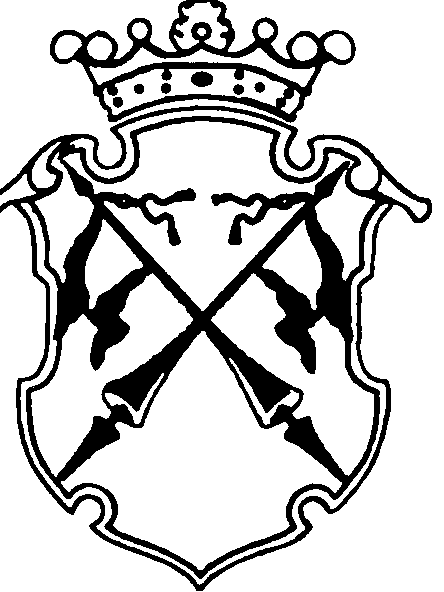 